令和４年度　高丘小中一貫教育校　募集要項明石市では、令和３年度より、高丘地区にある２小学校１中学校（高丘東小・高丘西小・高丘中）を併設型小中一貫教育校として新たに開設しました。豊かな自然に囲まれた高丘校区の学校を一体的に運営し、小学校１年生からの外国語教育、高学年の教科担任制、県立明石北高等学校と連携して行う理数教育など、特色ある教育活動を展開しています。また、この特色ある小中一貫教育校で学ぶ機会をより多くの児童が得られるよう、「通学区域特認校制度」を導入し、明石市内全域から通学できることとします。〇　「小中一貫教育校 通学区域特認校制度」とは　明石市では、原則として、居住地区に応じて教育委員会が指定する学校に通学することとしています。本制度は、特色ある教育環境の中で子どもを学ばせたい、学びたいという保護者及び児童に対し、一定の条件の下、通学区域外の明石市内全域から入学を認める制度です。〇　募集について　（１）応募資格・条件・明石市内の小学校に入学予定であること・児童が徒歩あるいは公共交通機関を利用し、通学できること・保護者が小中一貫教育校の教育目標、教育方針や教育活動について理解し、協力できること・中学校卒業まで在籍する見込みであること（２）募集人員　　・高丘東小学校　新１年生２０名程度　　　・高丘西小学校　新１年生２０名程度　（３）応募方法・下記の必要書類を簡易書留にて明石市教育委員会事務局学校教育課に郵送、または直接ご提出ください。（明石市役所分庁舎４階　受付時間：９：００～１７：００）　　　【必要書類】　　　　・令和４年度高丘小中一貫教育校 通学区域外入学希望調書　　　　・応募に関する同意書　　　　・結果返信用封筒（保護者の住所、宛名を記入し、定形外　角２封筒に１２０円切手を貼り付けたもの）　　　　※書類の内容確認のため、担当から連絡をすることがあります。　　　　　日中（９：００～１７：００）に連絡可能な電話番号をご記入ください。　　　　　（できるだけ複数記入してください）（４）募集期間　　・令和３年１１月１日(月)～１１月３０日(火)　　　※郵送の場合、当日消印有効※先着順ではありません。〇　選考について　（１）入学の選考方法・選考試験はありません。・募集人員を超えた場合は、抽選となります。（２）結果の発表　　・募集期間終了後、令和３年１２月１３日（月）までに郵送にて通知します。　　　※結果を問わず通知します。　　　※結果についてのお問い合わせには応じられませんが、１２月１３日（月）までに結果が届かない場合は、ご連絡ください。○　連絡事項　　　・抽選に外れた場合は、居住地を校区とする明石市立の小学校に通学いただくことになります。　　・小学校入学前に実施する「就学時健康診断」は居住地を校区とする小学校で受診していただきます。（本市教育委員会より、各ご家庭に案内が郵送されます）　　・特別支援学級を希望する場合や、就学について心配なことがある場合は、募集期間中に、学校教育課にお問い合わせください。　　・募集の詳細は、１０月１日（金）に本市教育委員会ホームページに掲載します。〇　保護者説明会について　保護者説明会への参加・不参加にかかわらず、応募はできますが、高丘小中一貫教育校についての概要や、募集の手続き等について、より詳しく知りたい方のために保護者説明会を実施します。今年度の保護者説明会につきましては、新型コロナウイルス感染症防止対策のため、オンラインにて実施いたします。（ミーティングアプリZOOMを使用します）　保護者説明会への参加を希望される場合、事前申し込みが必要となりますので、以下の内容をご確認のうえ、申し込みをお願いいたします。　※ミーティングアプリZOOMの使用方法等についてのご質問については、個別に対応いたします。１０月２９日（金）までに学校教育課にお問い合わせください。（１）　開催日時　　令和３年１０月３１日（日）　　  ・時　  間：　９：００～　９：４５　　　　　　　　　１０：３０～１１：１５（参加希望者が１００名を越えた場合）　　　　※ZOOM会議室は開始１０分前から入室できるようにします。　　　　※ZOOMアプリの機能上、一度に１００名以上のログインができません。参加希望人数が１００人を越えた場合は、上記の通り２回開催実施します。説明会の内容は2回とも同じです。どちらの説明会に出席いただくかは参加希望受付終了後、メールにてご案内差し上げます。　　　・受付期間：令和３年１０月２２日（金）までに専用フォームにてお申し込みください。（専用フォームについての説明は裏面に掲載しています）（２）　申し込み対象　　　令和４年度から市内の小学校に入学する新１年生の子どもの保護者で同校の入学　を希望される人（３）　保護者説明会の事前申し込みの方法　①専用フォームにある、必要事項を記入の上、「送信」を選んでください。②下記QRコードを読み取っていただき、専用フォームをご覧ください。また、１０月１日（金）以降、本市教育委員会ホームページ上にも同様のQRコードならびに、募集要項等を掲載します。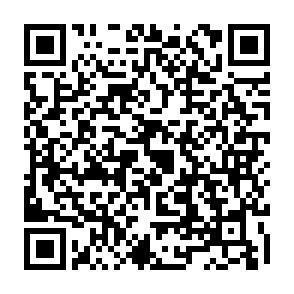 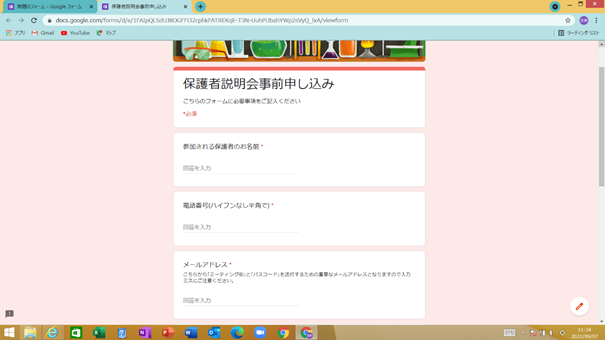 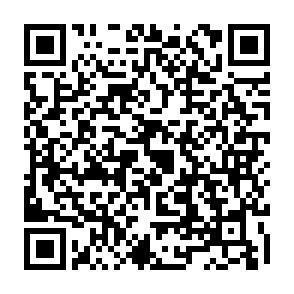 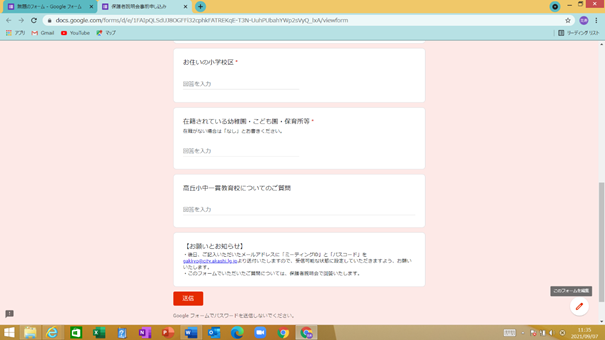 （４）　説明会内容　　　①あいさつ　　　②学校概要説明　　　③手続きについて　　　④質疑応答　　　※事前申し込みの際、フォームの質問欄に書いていただいた質問については、保護者説明会当日に回答します。保護施説明会に参加し、その説明についての質問は後日、メールもしくは電話にて受付け、ホームページに回答を掲載します。（５）　事前申し込みから保護者説明会当日までご準備いただくこと　　　①事前申し込みの際、フォームに記入いただいたメールアドレスに、オンライン入室に必要な「ミーティングID」と「パスコード」を送信いたします。また、表面に記載した通り、事前申し込みいただいた方の最終の人数を確認し、１００名を越える場合は、説明会を2回開催します。どちらの時間帯の説明会に出席いただくかについては、メールにてご案内します。　　　②保護者説明会当日までに、明石市教育委員会ホームページ上にあります、高丘小中一貫教育校募集に係る資料の中から、次の資料をダウンロードしていただき、当日の保護者説明会にはお手元にご用意ください。　　　　　・令和４年度高丘小中一貫教育校 学校案内　　　　　・令和４年度高丘小中一貫教育校 募集要項　　　　　・令和４年度高丘小中一貫教育校 通学区域外入学希望調書　　　　　・令和４年度応募に関する同意書　　　　　・令和4年度高丘小中一貫教育校 Q＆A（６）　その他　①ミーティングアプリZOOMの使用方法等についてのご質問については、個別に対応いたします。１０月２９日（金）までに学校教育課にお問い合わせください。　　　※保護者説明会当日での、音声が聞こえない、会議に入れない等のトラブルについての対応はいたしかねます。　　②アプリの機能上、一度に入室できる人数の上限が１００名となりますので、保護者説明会に参加される端末は一家庭につき、一台でお願いいたします。③当日は学校の概要、入学に関する手続きや流れについてご説明します。④質疑応答について　　・保護者説明会の事前申し込みの際、フォームの質問欄に記入していただいた質問については説明会当日に回答します。　　・保護施説明会に参加され、その説明についての質問は、後日、メールもしくは電話にて受付け、ホームページに回答を掲載します。※事前にご不明な点等ありましたら、下記までお問い合わせください。